Планируемые результаты изучения предмета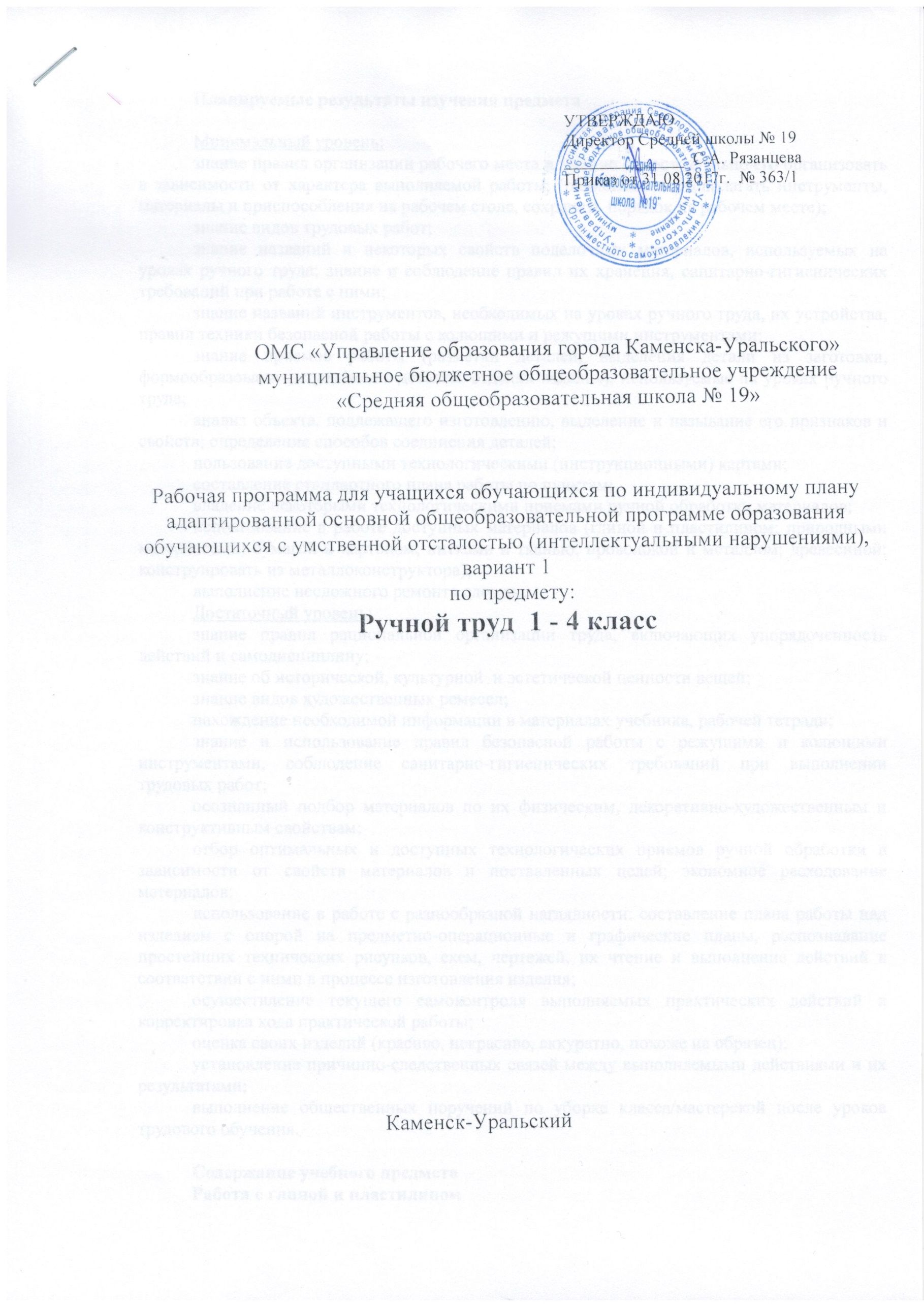 Минимальный уровень: знание правил организации рабочего места и умение самостоятельно его организовать в зависимости от характера выполняемой работы, (рационально располагать инструменты, материалы и приспособления на рабочем столе, сохранять порядок на рабочем месте);знание видов трудовых работ;  знание названий и некоторых свойств поделочных материалов, используемых на уроках ручного труда; знание и соблюдение правил их хранения, санитарно-гигиенических требований при работе с ними;знание названий инструментов, необходимых на уроках ручного труда, их устройства, правил техники безопасной работы с колющими и режущими инструментами;знание приемов работы (разметки деталей, выделения детали из заготовки, формообразования, соединения деталей, отделки изделия), используемые на уроках ручного труда;анализ объекта, подлежащего изготовлению, выделение и называние его признаков и свойств; определение способов соединения деталей; пользование доступными технологическими (инструкционными) картами;составление стандартного плана работы по пунктам;владение некоторыми технологическими приемами ручной обработки материалов;использование в работе доступных материалов (глиной и пластилином; природными материалами; бумагой и картоном; нитками и тканью; проволокой и металлом; древесиной; конструировать из металлоконструктора);выполнение несложного ремонта одежды.Достаточный уровень:знание правил рациональной организации труда, включающих упорядоченность действий и самодисциплину;знание об исторической, культурной  и эстетической ценности вещей;знание видов художественных ремесел;нахождение необходимой информации в материалах учебника, рабочей тетради;знание и использование правил безопасной работы с режущими и колющими инструментами, соблюдение санитарно-гигиенических требований при выполнении трудовых работ;осознанный подбор материалов по их физическим, декоративно-художественным и конструктивным свойствам;  отбор оптимальных и доступных технологических приемов ручной обработки в зависимости от свойств материалов и поставленных целей; экономное расходование материалов;использование в работе с разнообразной наглядности: составление плана работы над изделием с опорой на предметно-операционные и графические планы, распознавание простейших технических рисунков, схем, чертежей, их чтение и выполнение действий в соответствии с ними в процессе изготовления изделия;осуществление текущего самоконтроля выполняемых практических действий и корректировка хода практической работы; оценка своих изделий (красиво, некрасиво, аккуратно, похоже на образец); установление причинно-следственных связей между выполняемыми действиями и их результатами;выполнение общественных поручений по уборке класса/мастерской после уроков трудового обучения.      Содержание учебного предметаРабота с глиной и пластилиномЭлементарные знания о глине и пластилине (свойства материалов, цвет, форма). Глина ― строительный материал. Применение глины для изготовления посуды. Применение глины для скульптуры. Пластилин ― материал ручного труда. Организация рабочего места при выполнении лепных работ. Как правильно обращаться с пластилином. Инструменты для работы с пластилином. Лепка из глины и пластилина разными способами: конструктивным, пластическим, комбинированным. Приемы работы: «разминание», «отщипывание кусочков пластилина», «размазывание по картону» (аппликация из пластилина), «раскатывание столбиками» (аппликация из пластилина), «скатывание шара», «раскатывание шара до овальной формы», «вытягивание одного конца столбика», «сплющивание», «пришипывание», «примазывание» (объемные изделия). Лепка из пластилина геометрических тел (брусок, цилиндр, конус, шар). Лепка из пластилина, изделий имеющих прямоугольную, цилиндрическую, конусообразную и шарообразную форму.Работа с природными материаламиЭлементарные понятия о природных материалах (где используют, где находят, виды природных материалов). Историко-культурологические сведения (в какие игрушки из природных материалов играли дети в старину). Заготовка природных материалов. Инструменты, используемые с природными материалами (шило, ножницы) и правила работы с ними. Организация рабочего места работе с природными материалами. Способы соединения деталей (пластилин, острые палочки). Работа с засушенными листьями (аппликация, объемные изделия). Работа с еловыми шишками. Работа с тростниковой травой. Изготовление игрушек из желудей. Изготовление игрушек из скорлупы ореха (аппликация, объемные изделия). Работа с бумагойЭлементарные сведения о бумаге (изделия из бумаги). Сорта и виды бумаги (бумага для письма, бумага для печати, рисовальная, впитывающая/гигиеническая, крашеная). Цвет, форма бумаги (треугольник, квадрат, прямоугольник). Инструменты и материалы для работы с бумагой и картоном. Организация рабочего места при работе с бумагой. Виды работы с бумагой и картоном:Разметка бумаги. Экономная разметка бумаги. Приемы разметки: - разметка с помощью шаблоном. Понятие «шаблон». Правила работы с шаблоном. Порядок обводки шаблона геометрических фигур. Разметка по шаблонам сложной конфигурации;- разметка с помощью чертежных инструментов (по линейке, угольнику, циркулем). Понятия: «линейка», «угольник», «циркуль». Их применение и устройство;- разметка с опорой на чертеж. Понятие «чертеж». Линии чертежа. Чтение чертежа.Вырезание ножницами из бумаги. Инструменты для резания бумаги. Правила обращения с ножницами. Правила работы ножницами. Удержание ножниц. Приемы вырезания ножницами: «разрез по короткой прямой линии»; «разрез по короткой наклонной линии»; «надрез по короткой прямой линии»; «разрез по длинной линии»; «разрез по незначительно изогнутой линии»; «округление углов прямоугольных форм»; «вырезание изображений предметов, имеющие округлую форму»; «вырезание по совершенной кривой линии (кругу)». Способы вырезания: «симметричное вырезание из бумаги, сложенной пополам»; «симметричное вырезание из бумаги, сложенной несколько раз»; «тиражирование деталей».Обрывание бумаги. Разрывание бумаги по линии сгиба. Отрывание мелких кусочков от листа бумаги (бумажная мозаика). Обрывание по контуру (аппликация).Складывание фигурок из бумаги (оригами). Приемы сгибания бумаги: «сгибание треугольника пополам», «сгибание квадрата с угла на угол»; «сгибание прямоугольной формы пополам»; «сгибание сторон к середине»; «сгибание углов к центру и середине»; «сгибание по типу «гармошки»; «вогнуть внутрь»; «выгнуть наружу».  Сминание и скатывание бумаги в ладонях. Сминание пальцами и скатывание в ладонях бумаги (плоскостная и объемная аппликация). Конструирование из бумаги и картона (из плоских деталей; на основе геометрических тел (цилиндра, конуса), изготовление коробок).Соединение деталей изделия. Клеевое соединение. Правила работы с клеем и кистью. Приемы клеевого соединения: «точечное», «сплошное». Щелевое соединение деталей (щелевой замок).Картонажно-переплетные работыЭлементарные сведения о картоне (применение картона). Сорта картона. Свойства картона. Картонажные изделия. Инструменты и приспособления. Изделия в переплете. Способы окантовки картона: «окантовка картона полосками бумаги», «окантовка картона листом бумаги».Работа с текстильными материаламиЭлементарные сведения о нитках (откуда берутся нитки). Применение ниток. Свойства ниток. Цвет ниток. Как работать с нитками. Виды работы с нитками:Наматывание ниток на картонку (плоские игрушки, кисточки). Связывание ниток в пучок (ягоды, фигурки человечком, цветы).Шитье. Инструменты для швейных работ. Приемы шитья: «игла вверх-вниз»,Вышивание. Что делают из ниток. Приемы вышивания: вышивка «прямой строчкой», вышивка прямой строчкой «в два приема», «вышивка стежком «вперед иголку с перевивом», вышивка строчкой косого стежка «в два приема».Элементарные сведения о тканях.  Применение и назначение ткани в жизни человека. Из чего делают ткань, Свойства ткани (мнется, утюжится; лицевая и изнаночная сторона ткани; шероховатые, шершавые, скользкие, гладкие, толстые, тонкие; режутся ножницами, прошиваются иголками, сматываются в рулоны, скучиваются). Цвет ткани. Сорта ткани и их назначение (шерстяные ткани, хлопковые ткани). Кто шьет из ткани. Инструменты и приспособления, используемые при работе с тканью. Правила хранения игл. Виды работы с нитками (раскрой, шитье, вышивание, аппликация на ткани, вязание, плетение, окрашивание, набивка рисунка). Раскрой деталей из ткани. Понятие «лекало». Последовательность раскроя деталей из ткани.Шитье. Завязывание узелка на нитке. Соединение деталей, выкроенных из ткани, прямой строчкой, строчкой «косыми стежками и строчкой петлеобразного стежка (закладки, кухонные предметы, игрушки). Ткачество. Как ткут ткани. Виды переплетений ткани (редкие, плотные переплетения). Процесс ткачества (основа, уток, челнок, полотняное переплетение).Скручивание ткани. Историко-культурологические сведения (изготовление кукол-скруток из ткани в древние времена). Отделка изделий из ткани. Аппликация на ткани. Работа с тесьмой.    Применение тесьмы. Виды тесьмы (простая, кружевная, с орнаментом). Ремонт одежды. Виды ремонта одежды (пришивание пуговиц, вешалок, карманом и т.д.). Пришивание пуговиц (с двумя и четырьмя сквозными отверстиями, с ушком). Отделка изделий пуговицами. Изготовление и пришивание вешалкиРабота с древесными материаламиЭлементарные сведения о древесине. Изделия из древесины. Понятия «дерево» и «древесина». Материалы и инструменты. Заготовка древесины. Кто работает с древесными материалами (плотник, столяр). Свойства древесины (цвет, запах, текстура). Способы обработки древесины ручными инструментами и приспособлениями (зачистка напильником, наждачной бумагой). Способы обработки древесины ручными инструментами (пиление, заточка  точилкой). Аппликация из древесных материалов (опилок,  карандашной стружки, древесных заготовок для спичек). Клеевое соединение древесных материалов. Работа металломЭлементарные сведения о металле. Применение металла. Виды металлов (черные, цветные, легкие тяжелые, благородные). Свойства металлов. Цвет металла. Технология ручной обработки металла. Инструменты для работы по металлу.Работа с алюминиевой фольгой. Приемы обработки фольги: «сминание», «сгибание», «сжимание», «скручивание», «скатывание», «разрывание», «разрезание».Работа с проволокойЭлементарные сведения о проволоке (медная, алюминиевая, стальная). Применение проволоки в изделиях. Свойства проволоки (толстая, тонкая, гнется). Инструменты (плоскогубцы, круглогубцы, кусачки). Правила обращения с проволокой. Приемы работы с проволокой: «сгибание  волной», «сгибание в кольцо», «сгибание в спираль», «сгибание вдвое, втрое, вчетверо», «намотка на карандаш», «сгибание под прямым углом». Получение контуров геометрических фигур, букв, декоративных фигурок птиц, зверей, человечков.Работа с металлоконструкторомЭлементарные сведения о металлоконструкторе. Изделия из металлоконструктора. Набор деталей металлоконструктора (планки, пластины, косынки, углы, скобы планшайбы, гайки, винты). Инструменты для работы с металлоконструктором (гаечный ключ, отвертка).  Соединение планок винтом и гайкой.Комбинированные работы с разными материаламиВиды работ по комбинированию разных материалов:пластилин, природные материалы; бумага, пластилин; бумага, нитки; бумага, ткань; бумага, древесные материалы; бумага пуговицы; проволока, бумага и нитки; проволока, пластилин, скорлупа ореха.Тематическое планирование 1 класс2 ч в неделю, 66 ч в год по плану.Тематическое планирование 2 класс1 ч в неделю, 34 ч в год по плану.3 класс1 ч в неделю, 34 ч в год по плану.4 класс1 ч в неделю, 34 ч в год по плану.№ п/пТема урокаКол-во часов1. Вводное занятие «Человек и труд». «Урок труда». Организация рабочего места при выполнении лепных работ. Как правильно обращаться с пластилином. Инструменты для работы с пластилином.12.Работа с глиной и пластилином. Элементарные знания о глине и пластилине (свойства материалов, цвет, форма).  «Что надо знать о глине и пластилине». «Как работать с пластилином». «Аппликация из пластилина «Яблоко».13.Работа с природными материалами. Элементарные понятия о природных материалах (где используют, где находят, виды природных материалов). «Что надо знать о природных материалах». «Экскурсия в лес (парк)».14.Работа с природным материалом. Организация рабочего места работе с природными материалами. Работа с засушенными листьями. Аппликация «Бабочка».15.Работа с бумагой. Элементарные сведения о бумаге (изделия из бумаги). «Что надо знать о бумаге». «Коллекция образцов бумаги».16.Работа с бумагой. Организация рабочего места при работе с бумагой. Цвет, форма бумаги (треугольник). «Что надо знать о треугольнике». «Как сгибать бумагу треугольной формы». Складывание из бумаги. «Ёлочка».17.Работа с бумагой. Цвет, форма бумаги (квадрат). «Что надо знать о квадрате». «Как сгибать бумагу квадратной формы». Складывание из бумаги «Стаканчик для игрушек».18.Работа с бумагой. Цвет, форма бумаги (прямоугольник). «Что надо знать о прямоугольнике». «Как сгибать бумагу прямоугольной формы». Складывание из бумаги. «Наборная линейка».19-10.Работа с глиной и пластилином. Пластилин ― материал ручного труда. «Как работать с пластилином». «Приёмы работы с пластилином: «раскатывание столбиками» (аппликация из пластилина). «Домик», «Ёлочка».211-12.Работа с глиной и пластилином. Приемы работы: «скатывание шара», «раскатывание шара до овальной формы». «Лепка предметов шаровидной и овальной формы».  «Помидор», «Огурец».213.Работа с бумагой. Сорта и виды бумаги (бумага для письма, бумага для печати, рисовальная, впитывающая/гигиеническая, крашеная). Инструменты для резания бумаги. Правила обращения с ножницами. «Что надо знать о ножницах».114.Работа с бумагой. Правила работы ножницами. «Приёмы вырезания ножницами: «разрез по короткой прямой линии». «Геометрический орнамент из квадратов».115- 16.Работа с бумагой. «Как работать ножницами». «Приёмы вырезания ножницами: «разрез по короткой наклонной линии». «Парусник из треугольников», «Орнамент из треугольников».217.Работа с глиной и пластилином. «Приёмы работы с пластилином: «вытягивание одного конца столбика»». «Морковь», «Свёкла», «Репка».118-19.Работа с глиной и пластилином. «Приёмы работы с пластилином: «сплющивание». «Пирамидка из четырёх колец», «Грибы».220.Работа с еловыми шишками. «Как работать с еловыми шишками». «Ежик».121.Работа с бумагой. Разрывание бумаги по линии сгиба. Отрывание мелких кусочков от листа бумаги (бумажная мозаика). Правила работы с клеем и кистью. Аппликация из обрывных кусочков бумаги «Осеннее дерево».122- 23.Работа с бумагой. «Складывание фигурок из бумаги». Приемы сгибания бумаги: «сгибание треугольника пополам», «сгибание квадрата с угла на угол». «Открытка со складным цветком». «Открытка со складной фигуркой кошечки».224.Работа с глиной и пластилином. Приемы работы: «пришипывание», «примазывание» (объемные изделия). «Цыплёнок».125.Работа с бумагой. Конструирование. «Приёмы вырезания ножницами: «надрез по короткой прямой линии». Игрушка «Бумажный фонарик».126-27.Работа с бумагой. Приемы вырезания ножницами: «разрез по короткой прямой линии». Конструирование. «Декоративная веточка».228- 29.Работа с бумагой. Приемы вырезания ножницами: «разрез по короткой прямой линии»; «разрез по короткой наклонной линии». Конструирование. «Флажки».230.Работа с бумагой. Приемы вырезания ножницами: «разрез по длинной линии». Конструирование. «Бумажный цветок».131.Работа с пластилином. Приемы работы: «пришипывание», «примазывание» (объемные изделия). «Лепка из пластилина много детальных фигурок. Животные». «Котик».132.Работа с бумагой. Приемы вырезания ножницами: «разрез по незначительно изогнутой линии». «Листочки».133-34.Работа с бумагой. Сминание пальцами и скатывание в ладонях бумаги (плоскостная и объемная аппликация). Аппликация «Ветка рябины».235-36.Работа с бумагой. Приемы вырезания ножницами: «разрез по незначительно изогнутой линии»; «округление углов прямоугольных форм». Аппликация «Цветы в корзине»237.Работа с нитками. Элементарные сведения о нитках (откуда берутся нитки). Применение ниток. Свойства ниток. Цвет ниток. Как работать с нитками. «Наматывание ниток». «Клубок ниток».138-39.Работа с нитками. Виды работы с нитками: наматывание ниток на картонку (плоские игрушки, кисточки). Изготовление изделий из ниток. «Бабочка», «Кисточка».240-41.Работа с бумагой. Приемы вырезания ножницами: «вырезание изображений предметов, имеющие округлую форму». Понятие «шаблон». Правила работы с шаблоном. Порядок обводки шаблона геометрических фигур.  Аппликация «Фрукты на тарелке».242-44.Работа с бумагой. Приемы вырезания ножницами: «вырезание по совершенной кривой линии (кругу)». Аппликация. «Снеговик», «Гусеница».345.Работа с бумагой. «Вырезание изображений предметов, имеющие округлую форму» Плоскостное конструирование. Игрушка «Цыплёнок в скорлупе» (из четырёх овалов).146.Работа с бумагой. «Складывание фигурок из бумаги». Приемы сгибания бумаги: «сгибание сторон к середине». «Пароход»147-48.Работа с бумагой. Способы вырезания: «симметричное вырезание из бумаги, сложенной пополам». Плоскостное конструирование. «Плетёный коврик из полос бумаги»249-50.Работа с бумагой. Способы вырезания: «симметричное вырезание из бумаги, сложенной пополам». Объёмное конструирование. «Птичка» .250-51.Работа с бумагой. Способы вырезания: «симметричное вырезание из бумаги, сложенной пополам». Плоскостное конструирование. «Закладка для книг с геометрическим прорезным орнаментом».253.Работа с бумагой. «Складывание фигурок из бумаги». Приемы сгибания бумаги: «сгибание сторон к середине»; «сгибание углов к центру и середине». «Стрела»154Работа с бумагой. Приемы сгибания бумаги: «сгибание прямоугольной формы пополам». Способы вырезания: «симметричное вырезание из бумаги, сложенной пополам» Аппликация. «Самолёт в облаках».155-56.Работа с глиной и пластилином. Лепка из пластилина геометрических тел (конус, шар). Макет «Снегурочка в лесу».257- 58.Виды работ по комбинированию разных материалов:пластилин, природные материалы. Работа с тростниковой травой.  Конструирование из тростниковой травы и пластилина. «Ежик».259-60.Работа с бумагой. Способы вырезания: «симметричное вырезание из бумаги, сложенной несколько раз». Аппликация «Букет цветов».261.Работа с бумагой. «Складывание из бумаги». Приёмы сгибания бумаги: «сгибание по типу «гармошки». Конструирование. «Декоративная птица со складными крыльями».162-63.Работа с нитками. «Как работать с нитками». Инструменты для швейных работ. Приемы шитья: «игла вверх-вниз».264-65.Работа с нитками. Что делают из ниток.  «Как работать с нитками». «Приёмы шитья».266.Работа с нитками. Виды работы с нитками (вышивание). «Приёмы вышивания».1№Тема урокаКол-вочасовРабота с глиной и пластилином1Глина- строительный материал. Складывание из вылепленных деталей башни, дома.12Применение глины для изготовления посуды. Применение глины для скульптуры.   Лепка столярных инструментов (киянки, рубанка, молотка)1Работа с природными материалами3Экскурсия в природу с целью сбора природного материала14Историко-культурологические сведения «В какие игрушки из природного материала играли дети в старину» Изготовление по образцу зайца из засушенных листьев крылаток. 15Изготовление рыбки из чешуек шишки ели с применением цветной бумаги (по образцу)16Изготовление узора в круге из чешуек ели. Украшение декоративной тарелки.1Работа с бумагой и картоном7Виды работы с бумагой. Изготовление пакета из бумаги для хранения изделий18Инструменты и материалы для работы с бумагой. Украшение аппликацией пакета из бумаги для хранения изделий19Экономная разметка бумаги. Приёмы разметки: - разметка с помощью шаблона. Изготовление счетного материала1Работа с глиной и пластилином10Лепка предметов цилиндрической формы: стакана для карандашей, кружки 111Лепка с натуры и по представлению чайной посуды (чайника для заварки, чашек с блюдцем)1Работа с бумагой и картоном12Виды работ с бумагой и картоном. Изготовление закладки113Разметка по шаблонам сложной конфигурации. Изготовление из картона плоских елочных игрушек (рыбы, птицы, животные) 114Изготовление из картона плоских елочных игрушек (рыбы, птицы, животные)115 Разметка с помощью чертёжных инструментов. Изготовление из плотной бумаги елочных игрушек объёмной формы: фонари, шары116Изготовление из плотной бумаги елочных игрушек объёмной формы: фонари, шары117Элементарные сведения о картоне. Изготовление закладки из тонкого картона118Способы вырезания: тиражирование деталей. Изготовление закладки из цветной бумаги119Клеевое соединение. Приёмы клеевого соединения: точечное, сплошное. Изготовление аппликации (грузовик, автофургон)120Разметка с помощью чертёжных инструментов. Изготовление из бумаги и картона с использованием  материалоотходов поздравительных открыток121Изготовление из бумаги и картона сувениров с использованием  материалоотходов 1Работа с текстильным материалом22Понятие «лекало». Упражнения в раскрое ткани по готовой выкройке в форме квадрата или прямоугольника123Элементарные сведения о тканях. Применение и назначение ткани в жизни человека.  Из чего делают ткань. Цвет ткани, сорт ткани, виды и их назначение.  Составление коллекции тканей с четко выраженной лицевой и изнаночной  стороны124Приёмы вышивания. Ознакомление с ручными стежками (сметочный стежок). Упражнение на полосе бумаги в клетку125Вышивание закладки по канве или ткани. Оформление концов закладки кисточками из ниток126Последовательность раскроя деталей из ткани. Правила хранения игл.  Изготовление игольницы по самостоятельно вычерченной выкройке в форме квадрата из двух сложенных вместе кусочков ткани1Работа с глиной и пластилином27Лепка из глины разными способами6 конструктивным, пластическим, комбинированным.  Лепка по представлению свободных композиций: «Колобок и лиса»128Применение глины для скульптуры. Лепка по представлению свободных композиций: «Маша и медведь»,  «Лиса и журавль»1Работа с металлоконструктором. 29-30Элементарные свеедения о металлоконструкторе.  Изделия из металлоконструктора. Изготовление по образцу мебели.131Набор деталей металлоконструктора.  Изготовление по образцу плоскостной модели трёхсекционного светофора1Работа с текстильным материалом33 Соединение деталей, выкроенных из ткани прямой строчкой. Завязывание узелка на нитке. Изготовление однослойной прихватки134Изготовление однослойной прихватки1№ п/п.                                     Тема урока.Кол-во часов.Работа  с природными  материалами (многодетальные объемные изделия)1Заготовка природных материалов. Экскурсия в природу. 12Инструменты, используемые с природными материалами (шило, ножницы) и правила работы с ними. Виды работ с природными материалами. Аппликация из засушенных листьев и трав «Букет».13Работа с засушенными листьями (аппликация, объемные изделия). Изготовление аппликации из засушенных листьев «Птица». 14Изготовление аппликации из скорлупы грецких орехов Изготовление аппликации из скорлупы грецких орехов «Воробьи». 15Организация рабочего места работе с природными материалами. Способы соединения деталей: пластилин, острая палочка. Изготовление аппликации из скорлупы грецких орехов «Рыбки в аквариуме». 1Работа с бумагой и картоном.6Организация рабочего места при работе с бумагой. Изготовление аппликации из обрывной бумаги «Дерево».17Отрывание мелких кусочков от листа бумаги. Обрывание по контуру (аппликация)Изготовление аппликации из обрывной бумаги «Медведь».1                             Работа с проволокой.8Элементарные сведения о проволоке (медная, алюминиевая, стальная).
Применение проволоки в изделиях. Свойства проволоки (толстая, тонкая, гнется).  Познавательные сведения о проволоке. 19Инструменты (плоскогубцы, круглогубцы, кусачки). Правила обращения с проволокой Изготовление по образцу и контурному рисунку стилизованных фигурок животных, птиц, букв, цифр.110Приемы работы с проволокой: «сгибание волной», «сгибание в
кольцо», «сгибание в спираль», «сгибание вдвое, втрое, вчетверо», «намотка на карандаш», «сгибание под прямым углом». Изготовление паука из скорлупы грецкого ореха,  пластилина и проволоки.1                               Работа с древесными материалами. 11Элементарные сведения о древесине. Изделия из древесины. Понятия
«дерево» и «древесина». Материалы и инструменты. Заготовка древесины. Кто работает с древесными материалами (плотник, столяр). Свойства древесины (цвет, запах, текстура)112Изготовление флажков к празднику из бумаги и палочек. 113Аппликация из древесных опилок.  «Собака».1Работа с бумагой и картоном.14Изготовление карнавальной полумаски.115Изготовление карнавальных головных уборов (каркасная шапочка).1Работа с текстильным материалом.16Элементарные сведения о нитках (откуда берутся нитки). Применение ниток. Свойства ниток. Цвет ниток. Как работать с нитками. Виды работы с нитками. Виды ручных стежков и строчек.117 Инструменты для швейных работ. Приемы шитья Строчка прямыми  стежками.118Понятие «лекало». Последовательность раскроя деталей из ткани. Сшивание двух кругов, выкроенных из ткани.119Строчка косыми стежками. Строчка прямого стежка в два приема.120Сшивание деталей изделия строчкой косого стежка.121Изготовление закладки из фотопленки. Оформление концов закладки кисточками.1Работа с металлом. 22Работа с алюминиевой фольгой. Приёмы обработки фольги: «сминание», «сгибание», «скручивание», «скатывание», «разрывание», «разрезание».Работа с металлоконструктором. 23-25Соединение планок винтом и гайкой. Сборка по образцу модели автомобиля на основе геометрических фигур.  Работа с текстильным материалом.26Строчка прямого стежка в два приема.127Строчка прямого стежка в два приема.128Строчка косого стежка в два приема.129Строчка косого стежка в два приема («крестик»).130Изготовление закладки с вышивкой строчкой прямого и косого стежка.1Работа с бумагой и картоном.131Конструирование из бумаги и картона (из плоских деталей; на основе
геометрических тел (цилиндра, конуса), изготовление коробок). Объемные изделия из картона.  Изготовление коробки, склеенной с помощью клапанов.                         132Разметка с помощью чертежных инструментов (по линейке,
угольнику, циркулем) Изготовление коробки с бортами,  соединенными встык.133-34Конструирование объемных игрушек на основе геометрических тел Изготовление собаки из цилиндров.2№Тема урокаКол-во часовРабота с бумагой41-2Складывание фигурок из бумаги (оригами). Складывание треугольников. Геометрическая фигурка-раскладка.23.Складывание фигурок из бумаги (оригами). Приёмы сгибание бумаги «вогнуть вовнутрь», «выгнуть наружу». Складывание простых форм из квадрата. Фигурка «Рыбка»14.Нахождение  на линейке длины, заданной в миллиметрах.1 Работа с тканью35.Свойства ткани (мнется, утюжится; лицевая и изнаночная сторона ткани; шероховатые, шершавые, скользкие, гладкие, толстые, тонкие; режутся ножницами, прошиваются иголками, сматываются в рулоны, скучиваются). 16.Скручивание ткани. Историко-культурологические сведения (изготовление кукол-скруток из ткани в древние времена). Игрушка «Кукла-скрутка»17.Отделка изделий из ткани. Работа с тесьмой, виды тесьмы, применение тесьмы.  Салфетка с тесьмой. 1Работа с бумагой и картоном88.Разметка округлых деталей по шаблонам. Подвижное соединение деталей. Игрушка «Цыплёнок»19.Понятие циркуль. Применение и устройство.  Разметка окружности с помощью циркуля. Игрушка «Летающий диск».110. Игрушка из бумажных кругов «Попугай».111.Развёртка изделия с опорой на чертёж. Понятие чертёж. Линии чертежа. Чтение чертежа.  Конверт для писем.112.Развёртка изделия с опорой на чертёж. Понятие чертёж. Линии чертежа. Чтение чертежа.  Сгибание бумаги по заданным условным обозначениям. Конверт с замком.113. Понятия «угольник». Применение и устройство. Разметка геометрического орнамента с помощью угольника. Аппликация «Коврик с геометрическим орнаментом».114.Разметка прямоугольника с помощью угольника. Закладка для книг.115.Разметка наклонных линий с помощью угольника. Закладка для книг.1Работа с тканью116-17Как ткут ткани. Виды переплетения ткани. Процесс ткачества. Соединение деталей изделия строчкой косого стежка. Салфетка-прихватка2Работа с бумагой и картоном918.Деление круга на равные части способом складывания. Геометрическая фигура-раскладка. Складные часы.119.Деление круга на равные части с помощью угольника и линейки. Игрушка «Солнышко».120.Тиражирование элементов. Растягивающаяся игрушка «Матрёшка»121.Вырезание симметричных деталей из бумаги, сложенной пополам. Птица.122.Выполнение разметки с опорой на чертёж. Летающая модель «Планёр»123.Линии чертежа. Чтение чертежа. Летающая модель «Самолёт».1Работа с нитками225Связывание ниток в пучок. Аппликация «Цветок из ниток»126Связывание ниток в пучок. «Помпон из ниток»1Работа с проволокой327-28Изгибание проволоки. Декоративные фигурки птиц, зверей, человечков. 229Сборка изделия из разных материалов (проволока, бумага, нитки). Муха.1Работа с бумагой. 130. Картонажно-переплётные работы. Сорта картона. Свойства картона. Картонажные изделия. Блокнот с обложкой. 31.Картонажно-переплётные работы. Инструменты и приспособления. Изделия в переплёте.  Блокнот. 132.Способы окантовки картона: окантовка картона полосками бумаги, окантовка картона листом бумаги. Оформление изделия «Блокнот».132.Способы окантовки картона: окантовка картона полосками бумаги, окантовка картона листом бумаги. Оформление изделия «Блокнот».1Ремонт одежды233.Пришивание пуговиц с четырьмя сквозными отверстиями.134.Пришивание пуговиц. Отделка изделий пуговицами. Аппликации с использованием пуговиц «Медведь», «Кот», «Лягушка».1